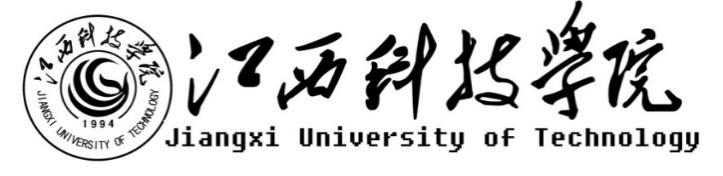 江西科技学院关于变压器维保项目公开询价邀请函项目编号：JK20230712001项目名称：变压器维保项目一、询价邀请函按照公开、公平、公正的原则，经学校研究决定，将江西科技学院变压器维保项目公开询价信息公布，欢迎国内合格的供应商参与,校内教职工均可推荐符合条件的供应商来参与，以利于做好信息透明、机会均等、程序规范、标准统一的要求。一、项目说明项目编号：JK20230712001项目名称：变压器维保项目数量及主要技术要求:1 参与人资格标准：本项目采用资格预审制，发布公开询价公告后，各潜在参与人在满足资格要求并提供以下相关证明资料方能参与本项目报价（提交标书前发给联系人，同时放入标书中）（1）参与人应具有独立法人资格，具有独立承担民事责任能力的生产厂商或授权代理商。（2）参与人应具有提供变压器维保及服务的资格及能力，具备相应的维护保养能力。在南昌市范围有固定服务机构优先。（3）参与人应遵守中国的有关法律、法规和规章的规定。（4）参与人具有相关维保项目和良好的售后服务应用成功案例。近三年未发生重大安全或质量事故。（5）参与人须有良好的商业信誉和健全的财务制度。（6）参与人有依法缴纳税金的良好记录。报价响应文件递交方式：密封报价，按规定时间送达。报价响应文件递交截止时间：2023年7月19下午16:00前报价响应文件递交地点：江西科技学院后勤中心204联系人：吴震林；联系电话：0791-88136832，13870830011参加本项目的参与人如对公开询价邀请函列示清单内容存有疑问的，请在报价响应文件递交截止之日前，将问题以书面形式（有效签署的原件 并加盖公章）提交至学校业务对接人及探勘联系人：李冬权，电话：13870625661 ，加盖公章的质疑文件进行回复。采购人不对超时提交及未加盖公章的质疑文件进行回复。9、本项目最终成交结果会在中教集团后勤贤知平台“中标信息公示”板块公示，网址：www.ceghqxz.com。参加本项目的参与人如对采购过程和成交结果有异议的，请以书面形式（有效签署的原件并加盖公章），并附有相关的证据材料，提交至集团监察审计部。投诉受理部门：中教集团监察审计部，投诉电话： 0791-88106510 /0791-88102608二、参与人须知1.所有货物均以人民币报价；2.报价响应文件2份，报价响应文件必须用A4幅面纸张打印，须由参与人填写并加盖公章（正本1份副本1份）；3.报价响应文件用不退色墨水书写或打印，因字迹潦草或表达不清所引起的后果由参与人自负；4. 报价响应文件及所有相关资料需同时进行密封处理，并在密封处加盖公章，未做密封处理及未加盖公章的视为无效报价；5.一个参与人只能提交一个报价响应文件。但如果参与人之间存在下列互为关联关系情形之一的，不得同时参加本项目报价：(1) 法定代表人为同一人的两个及两个以上法人；(2) 母公司、直接或间接持股50％及以上的被投资公司;(3) 均为同一家母公司直接或间接持股50％及以上的被投资公司。三、售后服务要求1.维保期间保证维保内容正常运行；2.应急维修时间安排12小时内；3.维保人员必须有相关资质；4.维保地点、地址、联系电话及联系人员；5.维保服务收费标准；四、确定成交参与人标准及原则：本项目为自有资金而非财政性资金采购，采购人按企业内部规定的标准进行评定 。参与人所投物品符合需求、质量和服务等的要求,经过磋商所报价格为合理价格的参与人为成交参与人。最低报价不作为成交的保证。江西科技学院二、公开询价货物一览表一、变压器维保数量 （25台旧+12台新），共37台二、变压器维保内容1、红外测温：测量高低压绕组、套管、接头等部位，记录数据留存，进行分析判断；2、噪音检测：测量变压器运行噪声分贝，判断运行噪音是否正常。3、断电测试：验电、放电，做工作保护接地；4、拆除检测：拆除该产品部分外壳、附件、一、二次侧引线铜排等；5、绕组、铁芯绝缘电阻测量：测量高压对地、低压对地、铁芯对地的绝缘电阻数值测量。6、绕组直流电阻检测：测量变压器绕组所有分接档位的直流电阻数据并记录，是否符合国标。7、交流耐压试验：一次绕组按出厂试验电压值的0.8倍；8、绕组所有分接的电压比：各相应接头的电压比是否符合国标。9、校核三相变压器的连接组别：必须与变压器铭牌相一致；10、对整体产品(变压器绕组及上下24块绝缘垫块)进行仔细清洁处理，检查变压器绕组外观状况;11、检查铁芯表面生锈情况，除锈并刷涂树脂绝缘漆。12、测温装置及其二次回路试验：检查温控和冷却风机，手动、自动运转情况是否正常，温控器传感器是否脱出绕组的测温孔；更换损坏的温控器和冷却风机。13、恢复产品，根据变压器的结构，按照工艺要求依次锁紧各部位的螺栓；14、恢复变压器外壳，进行产品原状的恢复；15、再进行变压器的相关性能测试，是否达到产品的投运标准。16、必要时进行变压器的正反送电测试。17、保证项目运行所需要更换配件材料根据现场需求，列好清单并做好报价，含在维保中。注：本项目为“交钥匙工程”含税、设备运输等所有项目，参与人报价时需提供针对本项目维保内容提供详细的维保方案和内容（不限于上述内容），具体变压器数量以实际数量为准（时间为招标时间前）。在维保期间保证变压器正常运行。          江西科技学院关于变压器维保项目报价响应文件参与人名称（公司全称）：XXXX参与人授权代表：XXXX此封面应作为报价响应文件封面1、询价响应函致：XXX学校    根据贵学校编号为         项目名称为       的公开询价邀请，本签字代表         （全名、职务）正式授权并代表我方              （参与人公司名称）提交下述文件。(1) 报价一览表 (2) 参与人资质证明据此函，签字代表宣布同意如下：    1.所附详细报价表中规定的应提供和交付的货物及服务报价总价（国内现场交货价）为人民币             ，即             （中文表述），交货期为       天 。2.同意参加本项目的报价，并已详细审查全部公开询价文件，包括修改文件（如有的话）和有关附件，将自行承担因对全部询价文件理解不正确或误解而产生的相应后果。    3.保证遵守公开询价文件的全部规定，所提交的材料中所含的信息均为真实、准确、完整，且不具有任何误导性。    4.同意按公开询价文件的规定履行合同责任和义务。5.同意提供按照贵方可能要求的与其公开询价有关的一切数据或资料6.完全了解本项目是贵方自有资金而非财政性资金组织的采购，并接受贵方按企业内部规定的标准进行的评定，以及完全理解贵方不一定要接受最低的报价作为成交价。参与人（公司全称并加盖公章）：                       参与人授权代表签字：                 电  话：                  （手机号码）日  期：     年    月    日报价一览表参与人：（公司全称并加盖公章）项目编号：货币单位：注：1.如果按单价计算的结果与总价不一致,以单价为准修正总价。2.如果不提供详细参数和报价将视为没有实质性响应公开询价文件。参与人授权代表（签字或盖章）：日 期：3、参与人资质材料参与人需要提供以下材料：营业执照复印件授权经销商或代理商证明材料复印件质保期和售后服务承诺书（参与人自行起草）以上材料复印件须加盖参与人公司公章，并与报价一览表一同密封序号物品名称规格参数品牌数量单位单价总价备注123合计合计合计合计合计合计合计